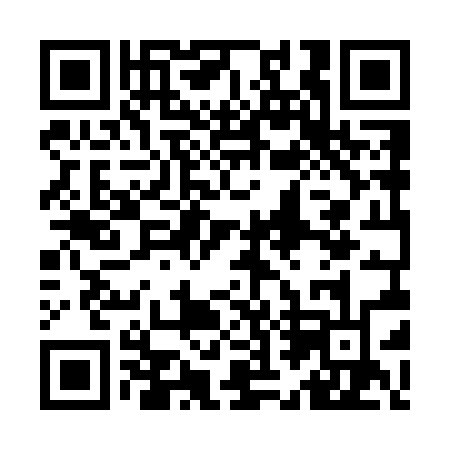 Prayer times for Deschambault Lake, Saskatchewan, CanadaMon 1 Jul 2024 - Wed 31 Jul 2024High Latitude Method: Angle Based RulePrayer Calculation Method: Islamic Society of North AmericaAsar Calculation Method: HanafiPrayer times provided by https://www.salahtimes.comDateDayFajrSunriseDhuhrAsrMaghribIsha1Mon2:394:2012:586:429:3411:162Tue2:394:2112:586:429:3411:163Wed2:404:2212:586:419:3311:154Thu2:404:2312:586:419:3311:155Fri2:414:2412:586:419:3211:156Sat2:424:2512:586:419:3111:157Sun2:424:2612:596:409:3011:148Mon2:434:2712:596:409:3011:149Tue2:444:2912:596:409:2911:1410Wed2:444:3012:596:399:2811:1311Thu2:454:3112:596:399:2711:1312Fri2:464:3212:596:389:2611:1213Sat2:464:3412:596:389:2411:1214Sun2:474:3512:596:379:2311:1115Mon2:484:361:006:379:2211:1116Tue2:494:381:006:369:2111:1017Wed2:494:391:006:359:1911:0918Thu2:504:411:006:359:1811:0919Fri2:514:421:006:349:1711:0820Sat2:524:441:006:339:1511:0721Sun2:534:451:006:329:1411:0722Mon2:534:471:006:319:1211:0623Tue2:544:491:006:319:1111:0524Wed2:554:501:006:309:0911:0425Thu2:564:521:006:299:0711:0326Fri2:574:541:006:289:0611:0327Sat2:574:551:006:279:0411:0228Sun2:584:571:006:269:0211:0129Mon2:594:591:006:259:0011:0030Tue3:005:011:006:248:5810:5931Wed3:015:021:006:228:5610:58